Комунальне підприємство «Лікарня № 2 ім. В.П.Павлусенка» Житомирської міської ради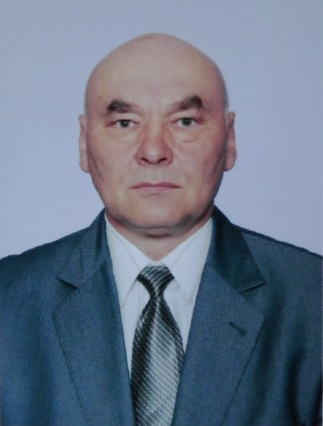 Директор: Кухарук Ігор ВасильовичАдреса: . Житомир, вул. Романа Шухевича, 2-аЕлектронна адреса: ztcml2@gmail.comТел.: 0412-48-41-30Факс: 0412-41-64-04Сайт - cml2.zt.uaАкредитація: Вища акредитаційна категорія закладу, 2017р.Ліцензування: ліцензія на медичну практику, ліцензія на провадження діяльності, пов’язаної з наркотичними засобами, психотропними речовинами та прекурсорами.Атестація на проведення вимірювань: клініко-діагностичні лабораторії: стаціонару, поліклініки.Система управління якістю: сертифікат на систему управління якістю відповідно до вимог ДСТУ ІSО 9001:2015, отриманий 6 листопада 2017р.Комунальне підприємство «Лікарня № 2 ім. В.П.Павлусенка» Житомирської міської ради  — багатопрофільний спеціалізований лікувально-профілактичний заклад, що надає вторинну медичну допомогу населенню м. Житомира. Цілодобовий стаціонар розміщений за адресою: м. Житомир, вул. Р. Шухевича, 2а. Потужність ліжкового фонду цілодобового перебування - 305 ліжок. Відділення стаціонару надають допомогу дорослому населенню м. Житомира та Житомирської області:Приймально-діагностичне відділення з кабінетами оснащеними апаратурою експерт-класу для проведення відеоколоноскопії, фіброгастроскопії, бронхоскопії та УЗД-діагностики.Міський центр ішемічної хвороби та некоронарогенних захворювань серця, оснащений новітнім сучасним обладнанням, де проводиться тромболітична терапія хворим на гострий Q-міокарда, тромбоемболії легеневої артерії та впроваджено сучасні методи досліджень:- добове моніторування ЕКГ та АТ;- стрес ЕКГ (тредміл-тест)- стрес ехокардіографія- контрастна ехокардіографія- проводиться ЕХО-кардіоскопія трансторакальна в М та В режимі та доплерівське  дослідження.Впроваджено електричну кардіоверсію з метою відновлення ритму. Впроваджено методи лікування хворих на серцеву недостатність.Вперше в області було проведено: черезстравохідну ехокаріорафію,  контрастну ехокардіографію, в 2018 році стрес-ехокардіографію, що проводиться на спеціалізованій кушетці «PRGOSELECTIS».ЛОР-відділення з ліжками ендокринологічного та терапевтичного профілю (лікуються хвороби глотки, гортані, вуха, носу і придаткових дупловин носу; доброякісні новоутворення ЛОР–органів; травми ЛОР–органів; надається допомога хворим із захворюванням органів дихальної системи (пневмонії, бронхіти, бронхіальна астма) та захворюваннями ендокринної системи).Проктологічне відділення з ліжками гастроентерологічного та ревматологічного профілю (надається спеціалізована медична допомога хворим з патологією ободової, прямої кишки, анального каналу, параректальної та крижово-куприкової ділянки; лікування; проводиться лікування ревматологічних та гастроентерологічних захворювань).Відділення анестезіології та інтенсивної терапії - забезпечене моніторами для контролю за діяльністю серцевої і дихальної систем,  наркозно-дихальною апаратурою, дефібрилятором, інфузоматом, для проведення УФОК крові, працює барокамера.Хірургічне відділення, на базі якого створено центр малоінвазивної хірургії, де на сучасному лапароскопічному обладнанні проводяться хірургічні втручання при плановій та ургентній хірургічній патології, що значно скорочують термін перебування хворого в стаціонарі та зменшують травматичний вплив на організм:   - холецистектомія (видалення жовчного міхура);   - апендиктомія;
   - пластика пахових вентральних та діафрагмальних гриж;   - хірургія гастроезофагеальної рефлюксної хвороби;
   - видалення кіст черевної порожнини;
   - розсічення спайок (вісцероліз);
   - діагностика та взяття біопсії   - хірургія ожиріння та метаболічного синдрому (цукровий діабет тип ІІ).Впроваджено в роботу сучасний метод оперативного лікування варикозного розширення вен нижніх кінцівок – ендовенозна (внутрішньовенна) лазерна коагуляція просвіту розширеної вени.  Цей спосіб втручання є найменш травматичним видом хірургічного лікування ВХ,  має максимально виражені косметичний та функціональний ефекти, мінімізує час перебування пацієнтів у стаціонарі. Впроваджена хірургія залоз внутрішньої секреції. Виконуються операції на щитовидній та паращитовидних залозах.Травматологічне відділення, де проводиться: тотальне ендопротезування кульшового та колінного суглобівсубтотальне ендопротезування кульшового суглоба при переломах шийки стегна у людей похилого вікуартроскопічні операції на великих суглобах при травматичних ушкодженнях та дегенеративно-дистрофічних захворюваннях суглобівнакістковий та інтрамедулярний металоостеосинтез пластинамизастосування АЗФ (апаратів зовнішньої фіксації) при відкритих переломахоперативне лікування "несправжніх" суглобівмалоінвазивне лікування (черезшкірно, без розрізу) при стенозуючих лігаментитах та контрактурі Дюпюітренареконструктивні операції на стопі з вальгусною деформацією 1-го пальцяVAC-терапія при відкритих переломах та обширних ранахреабілітація після травм та оперативного лікування опорно-рухового апаратаконсервативне лікування захворювань суглобів (артроз, периартроз, контрактура і т.п.)Впроваджено артроскопію - сучасний метод лікування суглобів, що виконується як для діагностики, так і для лікування багатьох ортопедичних порушень, включаючи «суглобову мишу», пошкодження зв'язок і менісків, очищення пошкодженого хряща.Відділення гнійної хірургії (проводиться лікування гнійних ран, ускладнених форм цукрового діабету (діабетична ступня); проводиться аутодермопластика при обширних трофічних виразках, також лікуються хворі з абсцесами та флегмонами різних локалізацій, після тромбофлебетичним синдромом з трофічними розладами, VАС-терапія);Гінекологічне відділення (патологія вагітних та денний гінекологічний стаціонар). Пріоритетним напрямком у роботі відділення є хірургічне лікування різних форм безпліддя і проведення органозберігаючих операцій на матці, яєчниках і маткових трубах лапароскопічним методом. У відділенні проводиться:Лабораторна діагностика;Ультразвукове дослідження;Кольпоскопія;Діагностичне вишкрібання порожнини матки (під в/в знеболенням);Метросальпінграфія;Гістероререзектоскопія;Лапароскопія.Неврологічне відділення (надається допомога хворим з гострими та хронічними цереброваскулярними хворобами (інфаркт головного мозку, дисциркуляторна енцефалопатія, вертебро-базилярна недостатність), хворобами периферичної нервової системи (неврити, невралгії, плексити), демієлінізуючими хворобами (розсіяний склероз, гостра і хронічна ЗДП), запальними хворобами (менінгіт, енцефаліт), хворобою Паркінсона, залишковими явищами перенесених ЧМТ, тощо).Фізіотерапевтичне відділення, де проводяться наступні види лікування:Електротерапія постійним струмом: гальванізація, електрофорез ліків;Електротерапія імпульсними струмами низької та звукової частоти: ампліпульстерапія, ампліпульсфорез ліків, діадинамотерапія, діадинамофорез ліків, електростимуляція, електросон, електроаналгезія;Високочастотна терапія: дарсонвалізація, ультратонтерапія, УВЧ-терапія, УВЧ-індуктотерапія, КВЧ-терапія, високочастотна терапія хвилями сантиметрового та дециметрового діапазонів;Магнітотерапія, магнітолазерна терапія, магнітофорез ліків;Світлолікування інфрачервоним, видимим, ультрафіолетовим та лазерним випромінюванням;Ультразвукова терапія, фонофорез ліків;Баротерапія верхніх і нижніх кінцівок зниженим та підвищеним атмосферним тиском;Ультразвукові інгаляції, небулайзерна терапія ;Водолікування: ванни прісні, соляні, хвойні, йодобромні, шалфейні, хлоридно натрієві, перлисті; підводна витяжка хребта;Масаж: класичний, точковий, сегментарно-рефлекторний;Лікувальна фізкультура: індивідуальні та групові заняття, пасивна та активна розробка рухів у суглобах, механотерапія, вело тренування, складання індивідуальних комплексів ЛФК, соціально-побутова реабілітація.Рентгенологічний кабінет. Перелік діагностичних обстежень:Рентгенографія кісток та суглобів.Рентгенографія черепа в стандартних та спеціальних укладках.Рентгенографія хребта.Оглядова рентгенографія органів грудної порожнини.Оглядова рентгенографія органів черевної порожнини.Оглядова урографія.Ретроградна холеграфія (з залученням хірурга).Фістулографія (з залученням лікаря хірургічного профілю).Метросальпінгографія (з залученням гінеколога).Екскреторная урографія (з залученням анестезіолога та уролога).Нисхідна цистографія (з залученням анестезіолога та уролога).Ретроградна цистографія (з залученням  уролога).Посада, назва структурного підрозділуПІБНомер робочого телефонуДиректорКухарук Ігор Васильович48-41-30СекретарДемянчук Тетяна Анатоліївна48-41-30Медичний директорПомирляну Віктор Антонович48-41-30Головна медсестраПатинська Галина Дмитрівна48-41-30Головни бухгалтерСлонецька Світлана Владиславівна41-64-04Заступник директора з економічних питаньМаренич Світлана Миколаївна  48-34-14Начальник відділу кадрівШтуль Світлана Петрівна41-67-10Заступник директора з технічних питаньДубчак Владислав Іонович48-41-69Бухгалтерія48-41-28Міський центр ішемічної хвороби та некоронарогенних захворювань серцяКутній Олесь Іванович48-41-7248-41-6548-41-63Проктологічне відділенняБілічак Роман Олексійович48-41-64Неврологічне відділенняПавлусенко Олена Леонідівна48-41-66Приймально-діагностичне відділенняСавіцька Наталія Віталіївна41-69-30ЛОР–відділенняФілоненко Павло Федорович41-51-9946-03-31Гінекологічне відділенняМиронова Наталія Володимирівна41-69-64Денний гінекологічний стаціонарУдарова Галина Василівна48-41-76Хірургічне відділенняКуліш Олександр Павлович48-41-71Відділення гнійної хірургіїКальчук Михайло Петрович48-41-61Травмотологічне відділенняКухарук Максим Ігорович48-41-57Травмпункт41-64-01Відділення анестезіології та інтенсивної терапіїШутенко Василь Миколайович48-41-79Клініко-діагностична лабораторіяКузьменко Тетяна Петрівна48-41-73Фізіотерапевтичне відділенняКухарук Людмила Анатоліївна48-41-38Кабінет УЗДБочковська Олена ІванівнаПавлусенко Лариса Валеріївна41-53-15ІАВ МСМакалюк Вікторія Анатоліївна48-41-62Рентген. кабінетБулькевич Валентина Володимирівна 48-41-75Метрологія, ОП Герасименко Олег Миколайович48-41-68Довідкова48-41-74